Actividades SugeridasOBJETIVO DE APRENDIZAJE OA_11DESCRIPCIÓN DE LA ACTIVIDADDemostrar que comprende la multiplicación: › usando representaciones concretas y pictóricas › expresando una multiplicación como una adición de sumandos iguales › usando la distributividad como estrategia para construir las tablas del 2, del 5 y del 10 › resolviendo problemas que involucran las tablas del 2, del 5 y del 10REPRESENTAR. Elegir y utilizar representaciones concretas, pictóricas y simbólicas para representar enunciados. (OA h) ARGUMENTAR Y COMUNICAR. Describir situaciones de la realidad con lenguaje matemático. (OA d)6.Determinan tablas de multiplicar, usando la propiedad distributiva. Por ejemplo, la tabla del 5, sabiendo que 5 · 1 = 5 y que 5 · 2 =10.! Observaciones al docente: Se sugiere al docente mostrar a los alumnos el cálculo de 7 · 2 a partir del esquemaUna vez conocido el valor de 7 · 2, que calculen 5 · 4 a partir del esquema           y así sucesivamente.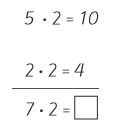 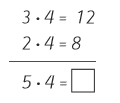 